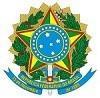 MINISTÉRIO DA EDUCAÇÃOUNIVERSIDADE FEDERAL DOS VALES DO JEQUITINHONHA E MUCURICPPDObs: Esta pauta não possui valor de ata, é meramente informativa. Os processos deferidos serão encaminhados a PROGEP, os parcialmente deferidos serão devolvidos para correção e os indeferidos serão devolvidos, todos com as devidas justificativas da decisão.PAUTA DA 331ª REUNIÃO ORDINÁRIA DA CPPD – DIA 03/05/2021, às 14 h.ABERTURA:Discussão das atas das sessões 329ª (ordinária) e 330ª (extraordinária). APROVADAS POR AMPLA MAIORIA.CORRESPONDÊNCIAS:  INFORMADASRECEBIDAS:1. SEI 23708.000554/2021-88 - Ofício Nº 27/2021/DCEX/DIRFACSAE/FACSAE- Informa sobre retorno do afastamento para qualificação do professor Edson Martins Gagliardi.- FACSAE/UFVJM.2. SEI 23086.004445/2021-02 - Ofício Nº87/2021/DIRFIH/FIH - Encaminha lista de professores que retornaram do afastamento. FIH/UFVJM.3. SEI 23086.003894/2021-25 - Ofício Nº 92/2021/DIRICT/ICT - Comunica retorno às atividades após término de período de afastamento: Emiliana Mara Lopes Simões e Michely Santos Oliveira.4. SEI 23708.000138/2021-80 - Despacho Reitoria - Manifestação contrária à contratação de professor substituto para docente removido judicialmente. FACSAE.5. SEI 23086.004585/2021-72 - Despacho PROGRAD - Solicitação à CPPD que instrua a PROGRAD quanto ao processo de avaliação institucional para progressão.EXPEDIDAS:1. Ofícios: 24 a 312. Despachos:  171 a 216PAPELETAS: INFORMADAS1. 1. Papeleta 04 – Representação docente FCAHOMOLOGAR: HOMOLOGADO POR UNANIMIDADEHOMOLOGAR:1 – Processo SEI 23086.001405/2021-09: representação docente da Faculdade de Ciências Agrárias - FCA os servidores: Titular: Joerley Moreira; Suplente: Ângelo Márcio Pinto Leite pelo período de 6 de abril de 2021 à 5 de abril de 2022.REFERENDAR: REFERENDADOS POR UNANIMIDADE1. Despacho 170/2021 - SEI  23708.000535/2021-51 - Defere ad referendum, o pedido de Retribuição por Titulação para reconhecimento do  título de Doutor do Professor José Carlos Freire, lotado no Faculdade de Ciências Sociais Aplicadas e Exatas - FACSAE.2. Despacho 208/2021 - SEI  23708.000580/2021-14 - Defere ad referendum, o pedido de Aceleração de Promoção em virtude de conclusão do estágio probatório da Professora Anelisa de Carvalho Ferreira, lotada no Faculdade de Ciências Sociais Aplicadas e Exatas - FACSAE.3. Despacho 210/2021 - SEI  23086.004239/2021-94 - Defere ad referendum, o pedido de Aceleração de Promoção em virtude de conclusão do estágio probatório do Professor Ricardo Andres Ramirez Uscategui, lotado no Instituto de Instituto de Ciências Agrárias-ICA .4. Despacho 215/2021 - SEI  23086.004229/2021-59 - Defere ad referendum, o pedido de Aceleração de Promoção em virtude de conclusão do estágio probatório do Professor Eduardo Gorzoni Fioratti, lotado no Instituto de Instituto de Ciências Agrárias-ICA.5. Despacho 216/2021 - SEI  23086.004372/2021-41 - Defere ad referendum, o pedido de aceleração da promoção em virtude de conclusão do estágio probatório, do(a) docente Marília Cristina Sola, lotada no Instituto de Ciências Agrárias - ICA.REFERENDAR:1. Despacho 170/2021 - SEI  23708.000535/2021-51 - Defere ad referendum, o pedido de Retribuição por Titulação para reconhecimento do  título de Doutor do Professor José Carlos Freire, lotado no Faculdade de Ciências Sociais Aplicadas e Exatas - FACSAE.2. Despacho 208/2021 - SEI  23708.000580/2021-14 - Defere ad referendum, o pedido de Aceleração de Promoção em virtude de conclusão do estágio probatório da Professora Anelisa de Carvalho Ferreira, lotada no Faculdade de Ciências Sociais Aplicadas e Exatas - FACSAE.3. Despacho 210/2021 - SEI  23086.004239/2021-94 - Defere ad referendum, o pedido de Aceleração de Promoção em virtude de conclusão do estágio probatório do Professor Ricardo Andres Ramirez Uscategui, lotado no Instituto de Instituto de Ciências Agrárias-ICA .4. Despacho 215/2021 - SEI  23086.004229/2021-59 - Defere ad referendum, o pedido de Aceleração de Promoção em virtude de conclusão do estágio probatório do Professor Eduardo Gorzoni Fioratti, lotado no Instituto de Instituto de Ciências Agrárias-ICA.5. Despacho 216/2021 - SEI  23086.004372/2021-41 - Defere ad referendum, o pedido de aceleração da promoção em virtude de conclusão do estágio probatório, do(a) docente Marília Cristina Sola, lotada no Instituto de Ciências Agrárias - ICAASSUNTOS DA PAUTA:1. Processo SEI 23086.007229/2020-20: solicitação de abertura de vagas para professores substitutos em razão de remoção judicial. FACET. INDEFERIDO2. Processo SEI 23086.004424/2021-89: solicitação abertura de vagas para professorsubstituto em razão de encerramento de contrato do atual substituto. ICT. DEFERIDO3. Processo SEI 23086.004898/2020-40 - Revisão de progressão e promoção funcional - J.G.M.S. Será apreciado por uma subcomissão da CPPD 4. Processo SEI 23086.000771/2021-32 – Aprovação dos relatórios técnicos com as modificações das reuniões extraordinárias da CPPD para leitura, conhecimento e deliberação. DEFERIDOSOLICITAÇÕES DE PROGRESSÕES E PROMOÇÕES: NºUnidadeProcessoDocentePareceristaEncaminhamentoJustificativa1ICET23708.000589/2021-17Flávio Felipe de Castro LealHelenINDEFERIDOVencimento: 30/06/2021do nível 2 para o nível 3, da Classe DSemestres Considerados: 2019/2, 2020/1, 2020/2 e2021/1.2ICA23086.003636/2021-49Gustavo Leão Rosado​HelenDEFERIDOVencimento: 26/06/2021do nível 1 para o nível 2, da Classe CSemestres Considerados:2019/1, 2019/2, 2020/5 e 2020/1.3ICT23086.003487/2021-18Carolina Cruz Mendes BuosiJoerleyDEFERIDOVencimento: 17/12/2020do nível 2 da classe B, para o nível 1 da classe CSemestres Considerados:2019-1, 2019-2 e 2020-14FCBS23086.003936/2021-28Henrique Silveira CostaJoerleyDEFERIDOVencimento:10/04/2021do nível 1 para o nível 2, da Classe A - AdjuntoSemestres Considerados: 2019/1, 2019/2, 2020/5, 2020/1, 2020/2, 2021/1.5ICT23086.003602/2021-54Sandra Matias DamascenoLucileneDEFERIDOVencimento: 28/05/2021do nível 1 para o nível 2, da Classe CSemestres Considerados:2019/1. 2019/2, 2020/1, 2020/56FIH23086.004347/2021-67Denise da Silva BragaLucileneDEFERIDOVencimento:03/06/2021do nível 2 para o nível 3, da Classe CSemestres Considerados:2019/1, 2019/2, 2020/1,2020/5 e 2020/27FIH23086.003745/2021-66Camila Teixeira Heleno de AraújoFabianoDEFERIDOVencimento:15/07/2021do nível 1 para o nível 2, da Classe CSemestres Considerados:2019-2, 2019-3, 2020-1, 2020-58DEAD23086.003794/2021-07Kyrleys Pereira VasconcelosFabianoDEFERIDOVencimento:24/05/2019do nível 1 , para o nível 2 da Classe BSemestres Considerados:2018-1,2018-2,2019-1,2019-2,2019-4, 2020-1, 2021-1,2020-2, 2020-39IECT23086.004186/2021-10Emily Mayer de Andrade Becheleni​​CamilaDEFERIDOVencimento:18/06/2021do nível 1 para o nível 2, da Classe ASemestres Considerados:2019/2 e 2020/110FACSAE23708.000628/2021-86Marcio Achtschin SantosCamilaDEFERIDOVencimento:14/04/2021do nível 1 para o nível 2, da Classe CSemestres Considerados:2019/1, 2020/3, 2020/5 e 2020/111ICT23086.004131/2021-00Anderson Luiz Pedrosa PortoAlexandreDEFERIDOVencimento:03/07/2021do nível 1 para o nível 2, da Classe DSemestres Considerados:2019/1; 2019/2; 2019/4; 2020/5, 2020/1.12IECT23086.004208/2021-33Jônatas Franco Campos da MataDébora Vilela DEFERIDOVencimento:06/06/2021do nível 1 para o nível 2 , da Classe ASemestres Considerados:2019/1, 2019/2, 2020/1, 2020/3, 2020/513FACSAE23708.000633/2021-99Vanessa Follmann JurgenfeldDébora VilelaDEFERIDOVencimento:26/06/2021do nível 1 para o nível 2 , da Classe C Semestres Considerados:2020/5; 2019/1; 2019/2 e 2020/114FCBS23086.003789/2021-96Thabata Coaglio LucasMarianaDEFERIDOVencimento:25/07/2021do nível 2 para o nível 3, da Classe CSemestres Considerados:2019/2; 2020/1; 2020/2;2020/3; 2020/5 e 2021/1.15FIH23086.002742/2021-13Lúcio do Carmo MouraDéborah FaragóDEFERIDOVencimento:08/04/2021do nível 1 para o nível 2, da Classe DSemestres Considerados:2019-1, 2019-2, 2020-1, 2020-516ICT23086.004412/2021-54Emiliana Mara Lopes SimõesDéborah FaragóDEFERIDOVencimento:24/05/2019do nível 1 para o nível 2, da Classe CSemestres Considerados:2017.0217FCBS23086.002894/2021-16Murilo Xavier OliveiraDanielDEFERIDOVencimento:02/07/2021do nível 4 da classe C, para o nível 1 da Classe DSemestres Considerados:2019-1, 2019-02, 2020-5, 2020-118FCBS23086.003536/2021-12Simone Gomes Dias de OliveiraDanielDEFERIDOVencimento:06/06/2021do nível 3 para o nível 4, da Classe CSemestres Considerados:2019-2, 2020-1